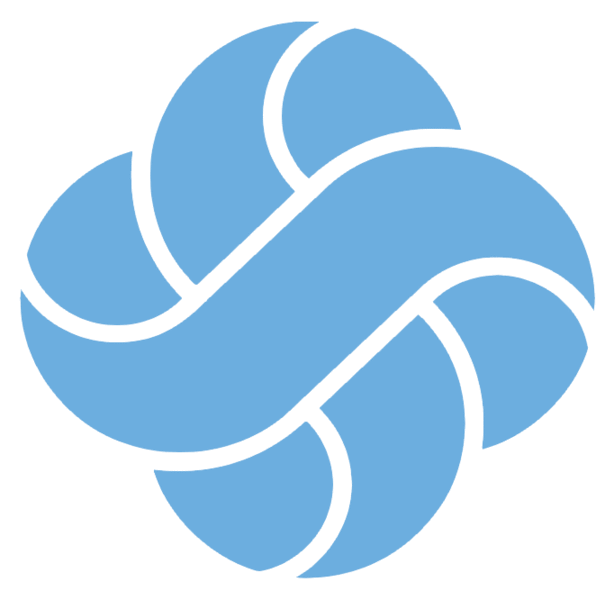 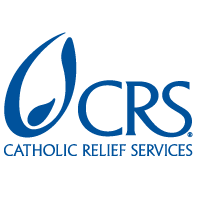 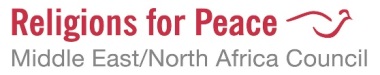 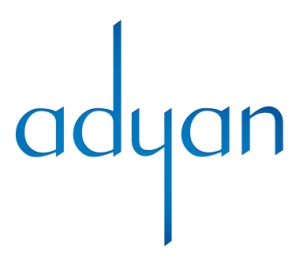 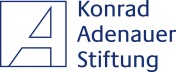 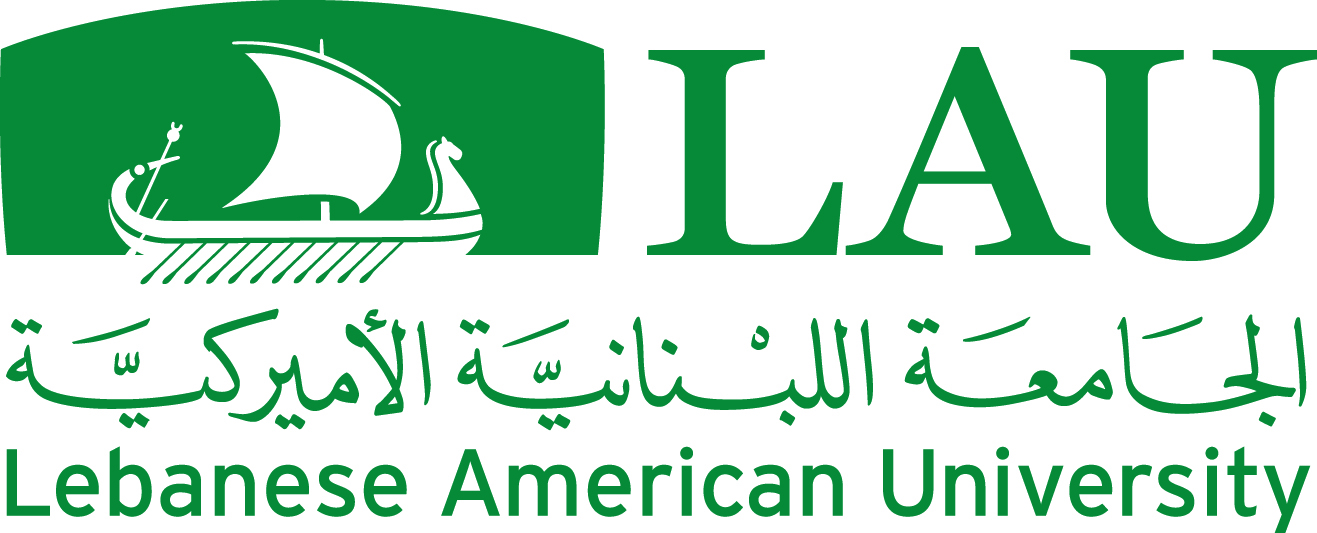 International conference onReligions and Political ValuesDate: 26-28 November 2014Venue: Lebanese American University – Byblos- Lebanon(Conference in English and Arabic - Simultaneous translation is provided)Organized by Adyan FoundationIn partnership withThe Lebanese American UniversityKonrad Adenauer StiftungInstitute of Missiology – MissioReligions for Peace-MENA councilCatholic Relief Services ProgramWednesday 26 November (5:00-7:00)Public Official Opening(Hilton Hotel - Beirut)5:00   Welcoming guests5:30    Lebanese National AnthemWelcome address by the Conference Coordinator Dr. Nayla Tabbara, Director of the Cross-Cultural Studies Department, Adyan FoundationAddress of the Lebanese American UniversityDr. Georges Najjar, ProvostAddress of Konrad Adenauer StiftungMr. Peter Rimmele, Resident Representative in LebanonAddress of Religions for Peace Dr. William Vendley, Secretary GeneralCeremony of Presentation of Adyan’s 2014 Spiritual Solidarity Award  to departed Sayyid Hani Fahs and HE Shaykh Abdullah Bin Bayyah Address of Adyan FoundationProf. Fadi Daou, ChairpersonAddress of the Conference Guest SpeakerHis Eminence Cardinal Mar Bechara Boutros al Raï, Maronite Patriarch of Antioch and all the East Program presented by Ms. Tania Awad Ghorra, Media ProfessionalCocktail ReceptionThursday 27 November (LAU – Byblos) Panel 1: 9:00- 11:00Ethics between religion and politicsPanel Chair: Dr. Nayla TabbaraDr. Stefan Friedrich (Germany): Plural secular societies and value-based politics Dr. Nayla Abi Nader (Lebanon): “Islam, Ethics and Politics”: a reading of Mohammad Arkoun’s thought Dr. Theo Brinkel (Netherlands): The relevance of faith-inspired politics for democracy and justiceDr. Wajiha al Baharna (Bahrain): Religion and politics, two sides of the same coin: a values-based approachPanel 2: 11:30-1:30Contemporary challenges for religion and political valuesPanel Chair: Dr. Marwan RowayhebProf. Joseph Maalouf (Lebanon): No political continuation in the Arab world without a minimum of ethical and religious understanding: an approach through Hans Kung and Amin MaaloufProf. Tayyib Tizini (Syria): Does the unification of the world go through ISIS?Prof. Alicia Cabezudo (Argentina/Spain): Religions and Political Values: a Necessary Dialogue in EducationDr. Makram Ouaiss (Lebanon): When Official Tracks Fail, can Non-Official Tracks Reconcile Religion and Politics in Post-Conflict Countries? The Case of LebanonPanel 3: 3:00-5:30The relation between religion and politics 
as a values reshaping dynamicPanel Chair: Prof. Fadi DaouProf. Wajih Kanso (Lebanon): Role of politics in the formation of Religious ValuesDr. Ali Khalife (Lebanon): Political values from the point of view of Islam and ChristianityProf. Abdel Jabbar al Rifai (Iraq): What State without spiritual life and ethical values? Dr. Afag Mohammad Sadeq (Sudan): The political role of sufi groups: the example of SudanFriday 28 November 2014(LAU – Byblos) Panel 4 – 9:00- 11:00Values questioning political islamPanel Chair: Dr. Mohammad SammakMr. Qassem Kassir (Lebanon): Islamist movements and political values: the double standards between theory and practice in regards to democracy and good governanceDr. Michael Driessen (US-Italy): Comparing Post-Secularism and Post-Islamism in Catholic and Muslim ContextsShaykh Muhammad Abu Zayd (Lebanon): Religion and power in the Syrian context: the example of Marwan Hadid and Jawdat Said Dr. Sami Baroudi (Lebanon): Moderate Sunni Islam and International Relations: The discourses of two leading contemporary Islamic thinkers (Qaradawi and Zuhaili) Group photoPanel 5 -11:30-1:30Political values for inclusive citizenshipPanel chair: Prof. Harald SuermannRevd. Canon Alistair MacDonald Radcliff (UK): Can citizenship be a political value for social cohesion and interfaith harmony?Prof. Patrice Brodeur (Canada-Austria): Dialogue as a global political valueFr. Dr. Bassem Rai (Lebanon): Religious Freedom and the freedom of religionMr. Georges Fahmi (Egypt)Panel 6 -3:00-4:30Spiritual values for politics of peacePanel Chair: Dr. William VendleyProf. Hadi Adanali (Turkey):  Empathy as a Religious and Political ValueDr. Federico di Leo (Italy): Confidence, service and dialogue: Religion and political issuesMr. Ali Gohar (Pakistan): The non-violent movement of the servants of God under the Leadership of Bacha Khan (1928-40) (TBC)Dr. Mohammad Bechari (Morocco/France) (TBC)Evaluations and Conclusions Panel: 5:00-6:00	Conclusive commentsProf. Harald Suermann- MissioDr. Nayla Tabbara- Conference Coordinator- Adyan